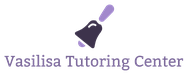 Student Registration FormDear clients of Vasilisa Tutoring Center, please, complete this registration form as fully as you can. We collect this information only for the emergency contact purposes, and it will be kept secure and confidential at all times. Thank you!Choose the time of camp attendance (circle one):From 9AM to 3PMFrom 9AM to 5PMFirst and Last Name of the Student: ________________________________________Date of Birth: __________________________________________________________First and Last Name of the Student: ________________________________________Date of Birth___________________________________________________________First and Last Name of the Parent #1:_______________________________________Address:______________________________________________________________Cell Phone:____________________________________________________________E-mail:_______________________________________________________________First and Last Name of the Parent #2:_______________________________________Address (if different):____________________________________________________Cell Phone:____________________________________________________________E-mail:_______________________________________________________________Pick up person: ________________________________________________________Phone # of the pickup person:____________________________________________Emergency Contact (in case we cannot reach both parents)Name:________________________________________________________________Relationship:__________________________________________________________Best Phone to reach them:_______________________________________________Another Emergency Contact?Name:________________________________________________________________Relationship:__________________________________________________________Best Phone to reach them:_______________________________________________Dear parents! Please remember that in case you cannot pick your little ones up yourselves, we can only release your child to one of the pickup persons or the emergency contacts on this list.Please, circle the days you want your child to attend the camp.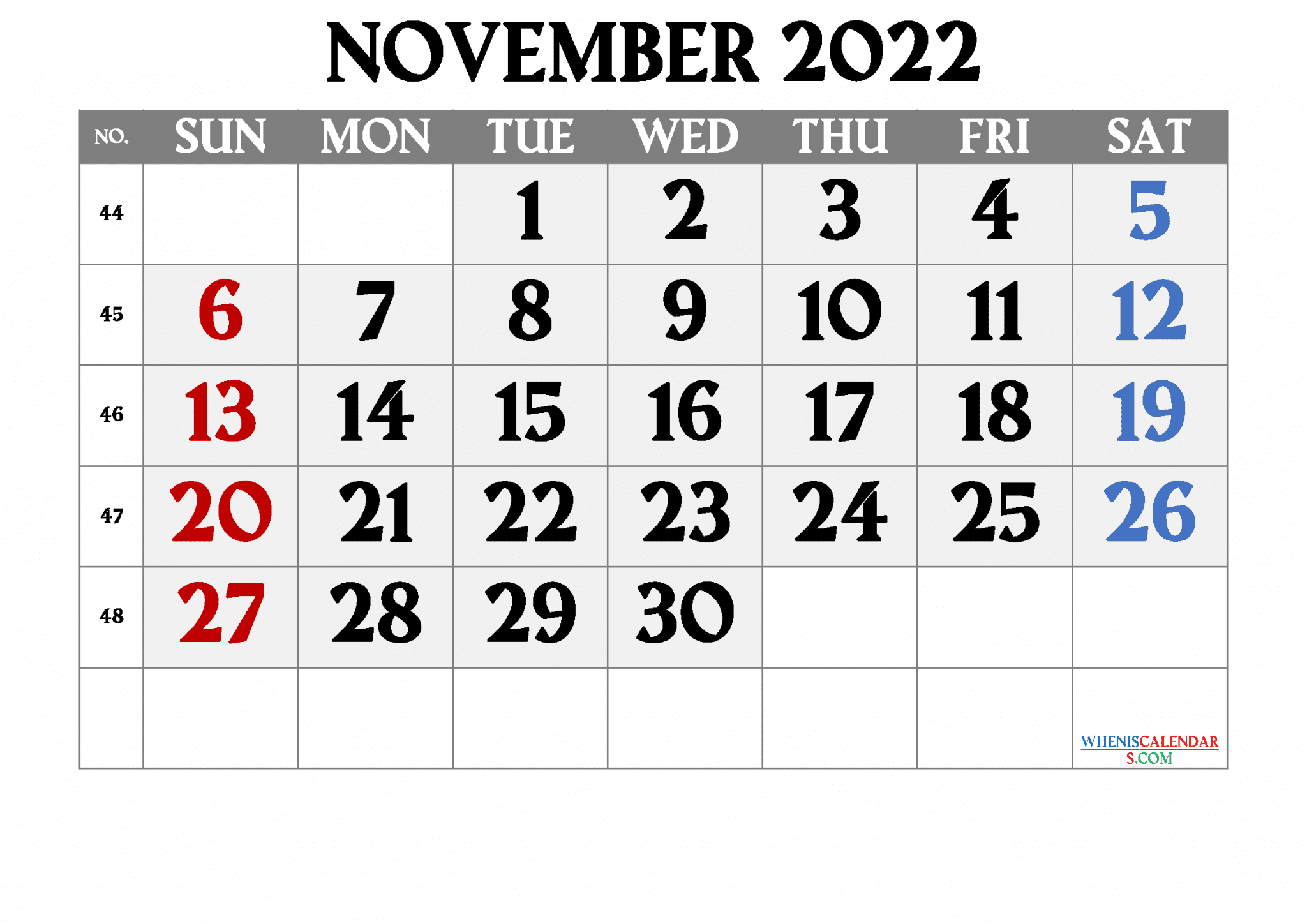 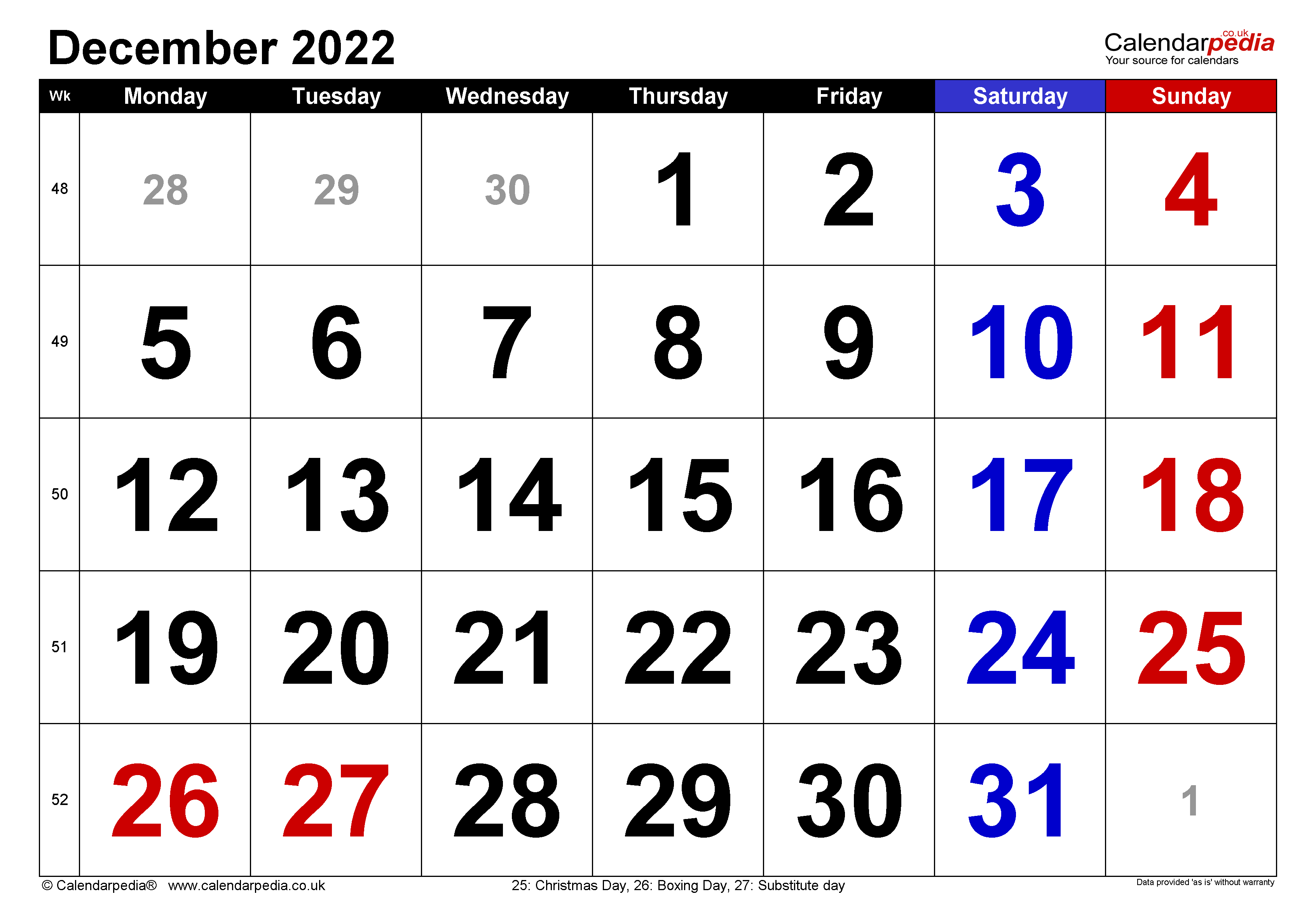 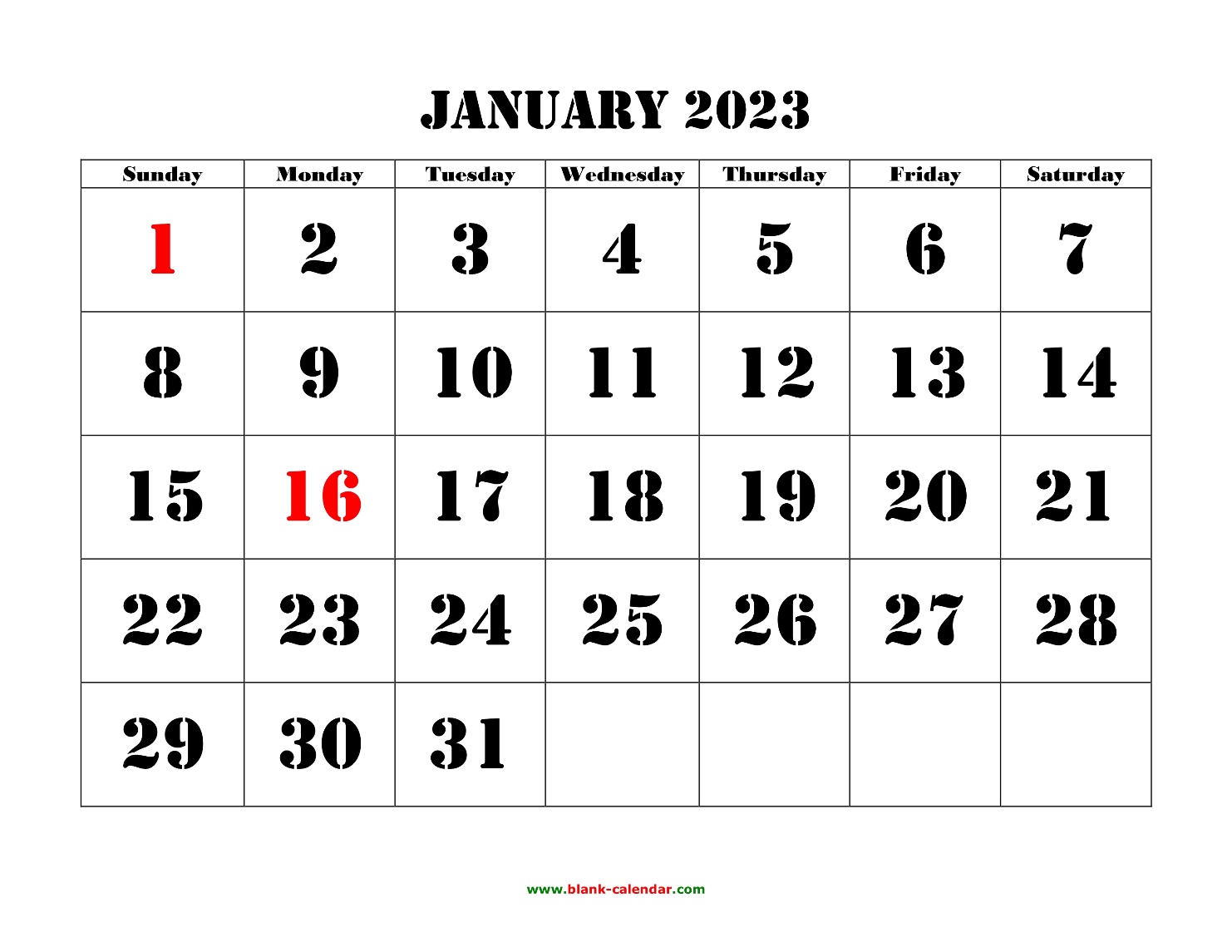 